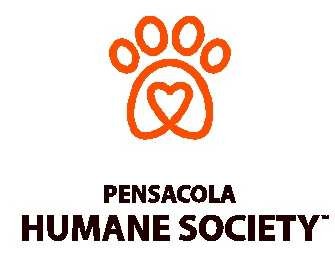 Presents:Barktoberfest XVII100% of Profit Benefiting the Pensacola Humane SocietySaturday, October 28, 2017Seville Square9 a.m. – 4 p.m.Pensacolahumane.org/barktoberfestBarktoberfest XVII Sponsorship Packages Available*Sponsorship deadline is October 1, 2017*As one of the presenting sponsors of the event, the BEST IN SHOW sponsorship level gains your company recognition as an elite champion in the fight for companion animals in our community.  The goal of becoming a No-Kill Community by 2023 would not be possible without your support.BEST IN SHOW: A $5,000 InvestmentA link to your company’s website on PensacolaHumane.org for one year identifying you as the Best in Show sponsor of Barktoberfest.Company name mentioned in all pre-event public relations, and logo on event flyers and promotions as a presenting sponsor.   Company name prominently displayed as the presenting sponsor on a main-stage banner at event.Space for a table/tent at the event including free T-shirts for those staffing your table/tent.On-site mentions at Barktoberfest by the event MC.  Sponsor provided banner displayed at event.Logo prominently displayed on the front of the event T-shirt.A representative from the company may address the crowd prior to the grand prize award of the pet contest, and present the grand prize to the contest winner.Logo displayed in the PHS Newsletter (6,700 circulation) and e-newsletter, as well as a company focus write up in the Barktoberfest (winter) issue of the newsletter.Deadline Sept. 15, 2017Barktoberfest VIITOP DOG: A $2,500 InvestmentCategories:						Mobile Application Sponsorship			Microchipping Sponsorship		Event Contest Sponsorship				Silent Auction Sponsorship	Shelter & Rescue Sponsorship			Entertainment / Stage SponsorshipAs one of the supporting sponsors of the event, the TOP DOG sponsorship level gains your company recognition as an elite champion in the fight for companion animals in our community.  The goal of becoming a No-Kill Community by 2023 would not be possible without your support.A link to your company’s website on PensacolaHumane.org for one year identifying you as a Top Dog sponsor of BarktoberfestCompany name prominently displayed on a main-stage banner at eventOn-site mention of sponsorship by event MCLogo prominently displayed on back of event T-shirtCompany logo listed in our member newsletter (6,700 circulated)A company focus write-up in the Barktoberfest issue (winter) of our newsletter.Logo listed in Barktoberfest E-blast (2,500 recipients) and sponsor information tied to the specific sponsor categorySpace for a table/tent at the event including free T-shirts for those staffing your table/tentEach category TOP DOG sponsor receives additional exposure based on the specific sponsorshipBIG DOG:  A $1,000 investmentAs one of the supporting sponsors of the event, the BIG DOG sponsorship level gains your company recognition as an elite champion in the fight for companion animals in our community.  The goal of becoming a No-Kill Community by 2023 would not be possible without your support.Company name prominently displayed on a main-stage banner at eventLogo prominently displayed on back of event T-shirtCompany name listed in PHS newsletter (6,700 circulation); logo listed in PHS Barktoberfest E-mail blast (2,000 recipients)Space for a table/tent at the event including free T-shirts for those staffing your table/tentRecognition as a “Big Dog” Sponsor by the Master of Ceremonies at both the Information Booth Area & the Contest AreaRecognition on signage posted at the North and the South entrances to the eventCompany name/logo printed on signage for one of the following:Soft-drink Station	Beer Booth	Information Station	Volunteer BoothTee Shirt Station	Individual Contest Categories 	Silent Auction BoothEach sponsor is important to the cause of serving homeless dogs and cats in our region.  Your investment in the Pensacola Humane Society helps us get closer to achieving No-Kill community status by 2023.  PET PARTNERS: A $500 InvestmentCompany logo on banner at eventCompany name listed in PHS newsletter (6,700 circulation) and e-blast (2,000 recipients)Space for a table/tent at the eventCAT CHAMPS: A $250 InvestmentCompany name listed on an individual sign at eventCompany name listed in PHS newsletter (6,700 circulation) and e-blast (2,000 recipients)Space for a table/tent at the eventPUPPY PALS: A $150 InvestmentCompany name listed on an individual sign at eventCompany name listed in PHS newsletter (6,700 circulation) and e-blast (2,000 recipients)   SUPPORTER: A $100 InvestmentIndividual and company supporters of the cause that do not plan to attend the eventBarktoberfest XVII More Details.Barktoberfest will include pet contests, demonstrations, pet portraits, live entertainment, family- friendly games, adoptable dogs of all kinds, and product and food vendors. Approximately10,000 people plus their pets attended the 2016 festival, and we expect a similar crowd this year. The event will be publicized heavily in local media, and promoted extensively via radio, newspaper, and social media in the week leading up to the event.  Sponsorship Levels, except Puppy Pal, include space for a table/tent for the promotion of  products.  Anyone choosing space for a table/tent will be assigned to a space and must bring their own  table/tent, signage and staffers. They are also responsible for taking away garbage that  does not fit in trashcans. (For example, large cardboard boxes)  Logos need to be given to us either as a computer file – hi-resolution jpeg, tif, or eps – or  as a black-and-white slick/velox.  If computer file, email it to:jeff@pensacolahumane.org   Make checks payable to The Pensacola Humane SocietyThe Pensacola Humane Society is also accepting prize donations for our contests and raffles; all items are greatly appreciated!  Gift Baskets; Gift Certificates; Free Products for PHS Goodie Bags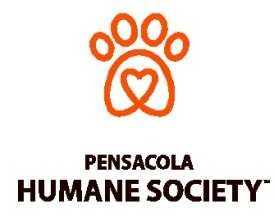 Barktoberfest 2017Sponsorship Agreement FormSponsorship Level (please check one)Company Name _________________________________________________________Contact Person ________________________________________________________ Contact Email ___________________________________________________________Address: _______________________________________________________________City/State/Zip ___________________________________________________________Phone _________________________________________________________________Print Name _____________________________________________________________Signature ______________________________________________________________Date ___________                    Will you be attending and setting up an event table?    Will you need electric at the event?Please check our map online at pensacolahumane.org/Barktoberfest and select your top three location choices? 1) _____ 2) ______ 3) ______Full payment is due October 1… Please return form and a check payable to:Pensacola Humane Society; 5 North Q Street; Pensacola, FL 32505 Phone: 850-898-3384 email: jeff@pensacolahumane.orgYour support for the animals at the Pensacola Humane Society is truly appreciated.Barktoberfest 2017Vendor Agreement FormCompany Name _________________________________________________________Contact Person ________________________________________________________ Contact Email ___________________________________________________________Address: _______________________________________________________________City/State/Zip ___________________________________________________________Phone _________________________________________________________________Print Name _____________________________________________________________Signature ______________________________________________________________Date ___________                    Will you be setting up an event table at Barktoberfest?    Will you need electric at the event?Please check our map online at pensacolahumane.org/Barktoberfest and select your top three location choices? 1) ____ 2) ____ 3) ________Full payment is due October 1… Please return form and a check payable to:Pensacola Humane Society; 5 North Q Street; Pensacola, FL 32505Phone: 850-898-3384 email: jeff@pensacolahumane.orgYour support for the animals at the Pensacola Humane Society is truly appreciated.           Best in Show$5,000$5,000           Top Dog$2,500           Big Dog      $1,000           Pet Partner      $   500           Cat Champ      $   250           Puppy Pal      $   150            Sponsor      $   100